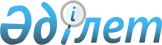 Мәслихаттың 2015 жылғы 22 желтоқсандағы № 331 "Тұрғын үй көмегін көрсету қағидасын бекіту туралы" шешіміне өзгерістер енгізу туралы
					
			Күшін жойған
			
			
		
					Қостанай облысы Қамысты ауданы мәслихатының 2018 жылғы 13 қарашадағы № 198 шешімі. Қостанай облысының Әділет департаментінде 2018 жылғы 15 қарашада № 8091 болып тіркелді. Күші жойылды - Қостанай облысы Қамысты ауданы мәслихатының 2024 жылғы 22 сәуірдегі № 171 шешімімен
      Ескерту. Күші жойылды - Қостанай облысы Қамысты ауданы мәслихатының 22.04.2024 № 171 шешімімен (алғашқы ресми жарияланған күнінен кейін күнтізбелік он күн өткен соң қолданысқа енгізіледі).
      "Қазақстан Республикасындағы жергілікті мемлекеттік басқару және өзін-өзі басқару туралы" 2001 жылғы 23 қаңтардағы Қазақстан Республикасы Заңының 6-бабына, "Тұрғын үй қатынастары туралы" 1997 жылғы 16 сәуірдегі Қазақстан Республикасы Заңының 97-бабына сәйкес Қамысты аудандық мәслихаты ШЕШІМ ҚАБЫЛДАДЫ:
      1. Мәслихаттың 2015 жылғы 22 желтоқсандағы № 331 "Тұрғын үй көмегін көрсету қағидасын бекіту туралы" шешіміне (Нормативтік құқықтық актілерді мемлекеттік тіркеу тізілімінде № 6140 болып тіркелген, 2016 жылғы 10 ақпанда "Әділет" ақпараттық –құқықтық жүйесінде жарияланған) мынадай өзгерістер енгізілсін:
      көрсетілген шешіммен бекітілген Тұрғын үй көмегін көрсету қағидасында:
      2-тармақ жаңа редакцияда жазылсын:
      "2. Тұрғын үй көмегін "Қамысты ауданы әкімдігінің жұмыспен қамту және әлеуметтік бағдарламалар бөлімі" мемлекеттік мекемесі (бұдан әрі - уәкілетті орган) тоқсанына бір рет көрсетеді.
      Тұрғын үй көмегін тағайындау үшін отбасы (азамат) (бұдан әрі – көрсетілетін қызметті алушы) (не нотариат куәландырған сенімхат бойынша оның өкілі) "Азаматтарға арналған үкімет" мемлекеттік корпорациясы" коммерциялық емес акционерлік қоғамының Қостанай облысы бойынша филиалына (бұдан әрі - Мемлекеттік корпорация) немесе www.egov.kz "электрондық үкіметтің" веб-порталы арқылы (бұдан әрі - портал) балама негізде өтініш береді және "Тұрғын үй-коммуналдық шаруашылық саласындағы мемлекеттік көрсетілетін қызметтер стандарттарын бекіту туралы" 2015 жылғы 9 сәуірдегі № 319 Қазақстан Республикасы Ұлттық экономика министрінің бұйрығымен бекітілген "Тұрғын үй көмегін тағайындау" мемлекеттік көрсетілетін қызмет стандартының (бұдан әрі – Стандарт) 9-тармағында (Нормативтік құқықтық актілерді мемлекеттік тіркеу тізілімінде № 11015 болып тіркелген) көрсетілген құжаттарды ұсынады.";
      3-тармақ жаңа редакцияда жазылсын:
      "3. Уәкілетті орган тұрғын үй көмегін көрсету нәтижесін Стандарттың 4-тармағында көзделген мерзімде ұсынады.".
      2. Осы шешім алғашқы ресми жарияланған күнінен кейін күнтізбелік он күн өткен соң қолданысқа енгізіледі.
      КЕЛІСІЛДІ
      "Қамысты ауданы әкімдігінің
      жұмыспен қамту және әлеуметтік
      бағдарламалар бөлімі" мемлекеттік
      мекемесінің басшысы
      ______________ А. Макаева
					© 2012. Қазақстан Республикасы Әділет министрлігінің «Қазақстан Республикасының Заңнама және құқықтық ақпарат институты» ШЖҚ РМК
				
      Сессия төрағасы

А. Ахметжанов

      Қамыстыаудандық мәслихатының хатшысы

С. Кстаубаева
